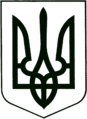 УКРАЇНА
МОГИЛІВ-ПОДІЛЬСЬКА МІСЬКА РАДА
ВІННИЦЬКОЇ ОБЛАСТІВИКОНАВЧИЙ КОМІТЕТ                                                           РІШЕННЯ №200Від 26 липня 2024 року                                              м. Могилів-ПодільськийПро затвердження протоколів земельної комісії при виконавчому комітеті міської ради 	Керуючись п. 34 ч. 1 ст. 26, п.п. 5 п. б ч. 1 ст. 33, ч. 1 ст. 59 Закону України «Про місцеве самоврядування в Україні», п. й ст. 12, ст.ст. 158-161 Земельного кодексу України, розглянувши матеріали, надані відділом земельних відносин міської ради, -виконавчий комітет міської ради ВИРІШИВ:1. Затвердити протокол №15 земельної комісії при виконавчому комітеті міської ради від 24 червня 2024 року згідно з додатком 1.2. Затвердити протокол №16 земельної комісії при виконавчому комітеті міської ради від 09 липня 2024 року згідно з додатком 2.3. Контроль за виконанням даного рішення покласти на першого заступника міського голови Безмещука П.О.         Міський голова                                                       Геннадій ГЛУХМАНЮК                                                                                                 Додаток 1                                                                                     до рішення виконавчого                                                                                      комітету міської ради                                                                                     від 26 липня 2024 року №200Протокол №15земельної комісії при виконавчому комітеті міської радивід 24.06.2024                                                    м. Могилів-ПодільськийМісце проведення: Могилів-Подільська міська рада, 3 поверх (зал засідань), 10:00 год.                                                                   Всього членів комісії - 11 чол.	Комісія затверджена рішенням виконавчого комітету міської радивід 25.02.2021 №62 «Про затвердження посадового складу земельної комісії при виконавчому комітеті міської ради».ПОРЯДОК ДЕННИЙПро розгляд заяви гр. Сенчук Ірини Олександрівни, що проживає за адресою: м. Могилів-Подільський, вул. Грецька, будинок 2, кв. 28.Голосували за затвердження порядку денного засідання земельної комісії: за - 7, проти - 0, утримались - 0.1. СЛУХАЛИ:   Безмещука Петра Олександровича - першого заступника міського голови, голову комісії, який зачитав заяву гр. Сенчук Ірини Олександрівни, що проживає за адресою: м. Могилів-Подільський, вул. Грецька, будинок 2, кв. 28, про те, що співвласник житлового будинку, який розташований за адресою: м. Могилів-Подільський, вул. 8 Березня, будинок 16, порушує межі земельної ділянки, яка перебуває в приватній власності об’єднання співвласників багатоквартирного будинку «8 Березня 16».   На комісію запрошені: гр. Сенчук Ірина Олександрівна - присутня, гр. Хібовська Алла Михайлівна - відсутня, гр. Войтков Юрій Юрійович - відсутній.  Присутні: гр. Степанова Олена Валентинівна уповноважена представляти інтереси гр. Сенчук Ірини Олександрівни за дорученням.ВИСТУПИЛИ:         Хмільовський Володимир Олександрович - головний спеціаліст відділу земельних відносин міської ради, секретар комісії повідомив, що гр. Войткову Юрію Юрійовичу, був направлений лист-запрошення на засідання земельної комісії від 07.06.2024 №02-11/316.    Безмещук Петро Олександрович - перший заступник міського голови, голова комісії, запропонував, керуючись п. 2 ст. 159 Земельного кодексу України, перенести розгляд земельного спору на наступне засідання земельної комісії, про день, час та місце проведення якої, попередити зацікавлених осіб, у зв’язку із відсутністю сторони спору.     Голосували: за - 7, проти - 0, утримались - 0.   Комісія ВИРІШИЛА:    - керуючись п. 2 ст. 159 Земельного кодексу України, перенести розгляд земельного спору на наступне засідання земельної комісії, про день, час та місце проведення якої попередити зацікавлених осіб, у зв’язку із відсутністю сторони спору.  Голова комісії                                                              Безмещук П.О.Секретар комісії                                                          Хмільовський В.О.    Члени комісії                                                               Гулько Л.В.                                                                                       Гулько А.В.                                                                                            Гримчак О.І.                                                                                             Татаровська А.С.                                                                                            Епельбойм С.А. Перший заступник міського голови                                        Петро БЕЗМЕЩУК                                                                                             Додаток 2                                                                                 до рішення виконавчого                                                                                  комітету міської ради                                                                                 від 26 липня 2024 року №200Протокол №16земельної комісії при виконавчому комітеті міської радивід 09.07.2024                                                    м. Могилів-ПодільськийМісце проведення: Могилів-Подільська міська рада, 3 поверх (зал засідань), 10:00 год.                                                                   Всього членів комісії – 11 чол.	Комісія затверджена рішенням виконавчого комітету міської радивід 25.02.2021 №62 «Про затвердження посадового складу земельної комісії при виконавчому комітеті міської ради».ПОРЯДОК ДЕННИЙПро розгляд заяви гр. Сенчук Ірини Олександрівни, що проживає за адресою: м. Могилів-Подільський, вул. Грецька, будинок 2, кв. 28.Про розгляд заяви гр. Козлан Сергія Антоновича, що проживає за адресою: м. Могилів-Подільський, вул. Верхня Карпівська, 24.Голосували за затвердження порядку денного засідання земельної комісії: за - 8, проти - 0, утримались - 0.1. СЛУХАЛИ:   Безмещука Петра Олександровича - першого заступника міського голови, голову комісії, який зачитав заяву гр. Сенчук Ірини Олександрівни, що проживає за адресою: м. Могилів-Подільський, вул. Грецька, будинок 2, кв. 28, про те, що співвласник житлового будинку, який розташований за адресою: м. Могилів-Подільський, вул. 8 Березня, будинок 16, порушує межі земельної ділянки, яка перебуває в приватній власності об’єднання співвласників багатоквартирного будинку «8 Березня 16».   На комісію запрошені: гр. Хібовська Алла Михайлівна - присутня, гр. Войтков Юрій Юрійович - присутній, гр. Сенчук Ірина Олександрівна - відсутня.   Присутні: гр. Степанова Олена Валентинівна уповноважена представляти інтереси гр. Сенчук Ірини Олександрівни за дорученням.ВИСТУПИЛИ:Безмещук Петро Олександрович - перший заступник міського голови, голова комісії, зачитав заяву гр. Сенчук Ірини Олександрівни, що проживає за адресою: м. Могилів-Подільський, вул. Грецька, будинок 2, кв. 28, про те, що співвласник житлового будинку, який розташований за адресою: м. Могилів-Подільський, вул. 8 Березня, будинок 16, порушує межі земельної ділянки, яка перебуває в приватній власності об’єднання співвласників багатоквартирного будинку «8 Березня 16», а також ознайомив з іншими заявами та поясненнями, що надійшли від співвласників житлового будинку, який розташований за адресою: м. Могилів-Подільський, вул. 8 Березня, будинок 16.  Гр. Степанова Олена Валентинівна, яка уповноважена представляти інтереси гр. Сенчук Ірини Олександрівни за дорученням, повідомила членів комісії, що гр. Войтков Юрій Юрійович без дозвільних документів встановлює паркани, зберігає трактор та вантажний автомобіль, здійснює благоустрій даної земельної ділянки без погодження співвласників житлового будинку. Земельна ділянка площею 0,1308 га, під житловим будинком за адресою: вул. 8 Березня, будинок 16, рішенням 9 сесії Могилів-Подільської міської ради 7 скликання від 19.07.2016 №237 передана в приватну власність об’єднанню співвласників багатоквартирного будинку «8 Березня 16». Проте проблема в тому, що в об’єднанні співвласників багатоквартирного будинку «8 Березня 16» не залишилось жодного члена об’єднання, так як свої частки житлового будинку вони відчужили, а ввести нових неможливо через те що, будинок не є багатоквартирним, а перебуває у спільній частковій власності громадян.   Враховуючи те, що земельна ділянка перебуває в приватній власності об’єднання співвласників багатоквартирного будинку «8 Березня 16», на сьогодні неможливо здійснити розподіл земельної ділянки між власниками житлового будинку відповідно їхніх часток, виникає питання про ліквідацію об’єднання співвласників багатоквартирного будинку «8 Березня 16».   Гр. Войтков Юрій Юрійович, повідомив членів комісії, що гр.гр. Сенчук Ірина Олександрівна, Хібовська Алла Михайлівна також незаконно встановили паркани та їхня частина будинку перебуває в аварійному стані, тому він змушений відгородити частину земельної ділянки парканом. Також висловив думку, що не заперечує про ліквідацію об’єднання співвласників багатоквартирного будинку «8 Березня 16».  Безмещук Петро Олександрович - перший заступник міського голови, голова комісії, запропонував, враховуючи вимоги ст. 1 Закону України «Про об’єднання співвласників багатоквартирного будинку», п.п. д,  п. 2 ст. 92  Земельного кодексу України, начальнику відділу земельних відносин та начальнику відділу кадрової та правової роботи апарату міської ради та виконкому звернутись в Могилів-Подільську державну податкову інспекцію для перевірки сплати податків та подачі звітності об’єднанням співвласників багатоквартирного будинку «8 Березня 16», ініціювати ліквідацію даного об’єднання співвласників багатоквартирного будинку через податкові органи та звернутись до суду про повернення земельної ділянки кадастровий №0510400000:00:004:1140 в комунальну власність.  Голосували: за - 8, проти - 0, утримались - 0.  Комісія ВИРІШИЛА:   - враховуючи вимоги ст. 1 Закону України «Про об’єднання співвласників багатоквартирного будинку», п.п. д,  п. 2 ст. 92 Земельного кодексу України, начальнику відділу земельних відносин міської ради та начальнику відділу кадрової та правової роботи апарату міської ради та виконкому звернутись в Могилів-Подільську державну податкову інспекцію для перевірки сплати податків та подачі звітності об’єднанням співвласників багатоквартирного будинку «8 Березня 16», ініціювати ліквідацію даного об’єднання співвласників багатоквартирного будинку через податкові органи та звернутись до суду про повернення земельної ділянки кадастровий №0510400000:00:004:1140 в комунальну власність.      2. СЛУХАЛИ:   Безмещука Петра Олександровича - першого заступника міського голови, голову комісії, який зачитав заяву гр. Козлан Сергія Антоновича, що проживає за адресою: м. Могилів-Подільський, вул. Верхня Карпівська, 24,  про те, що гр. Злотніцька Надія Олександрівна порушила межу земельної ділянки, встановивши паркан на ділянці, яку використовує гр. Козлан Сергій Антонович на 1,5 метра далі від встановленої межі.   На комісію запрошені: гр. Козлан Сергій Антонович - присутній, гр. Злотніцька Надія Олександрівна - відсутня.  Присутні: гр. Головенко Юлія Сергіївна.ВИСТУПИЛИ:Хмільовський Володимир Олександрович - головний спеціаліст відділу земельних відносин міської ради, секретар комісії повідомив, що гр. Злотніцька Надія Олександрівна, була повідомлена про засідання земельної комісії листом від 26.06.2024 №02-11/366.   Безмещук Петро Олександрович - перший заступник міського голови, голова комісії, запропонував, керуючись п. 2 ст. 159 Земельного кодексу України, перенести розгляд земельного спору на наступне засідання земельної комісії, про день, час та місце проведення якої, попередити зацікавлених осіб, у зв’язку із відсутністю сторони спору.    Голосували: за - 8, проти - 0, утримались - 0.  Комісія ВИРІШИЛА:   - керуючись п. 2 ст. 159 Земельного кодексу України, перенести розгляд земельного спору на наступне засідання земельної комісії, про день, час та місце проведення якої попередити зацікавлених осіб, у зв’язку із відсутністю сторони спору.   Голова комісії                                                            Безмещук П.О.Заступник голови комісії                                          Борисова Т.Г.Секретар комісії                                                         Хмільовський В.О.    Члени комісії                                                              Гулько Л.В.                                                                                      Гулько А.В.                                                                                           Гримчак О.І.                                                                                            Дунський Ю.С.                                                                                           Епельбойм С.А.    Перший заступник міського голови                                      Петро БЕЗМЕЩУКПрисутні:Голова комісії:Безмещук Петро ОлександровичСекретар комісії:- перший заступник міського голови. Хмільовський Володимир Олександрович- головний спеціаліст відділу   земельних відносин міської ради.Члени комісії:Гулько Лідія ВасилівнаГримчак Олександр Іванович- начальник відділу земельних     відносин міської ради;- начальник виробничо-технічного   відділу управління житлово-  комунального господарства міської   ради;Гулько Анастасія Вікторівна- в.о. начальника відділу кадрової та   правової роботи апарату міської ради   та виконкому, головний спеціаліст;Татаровська Анастасія СергіївнаЕпельбойм Світлана Анатоліївна- в.о. начальника управління     містобудування та архітектури   міської ради, завідувач сектору   охорони культурної спадщини; - представник комунального   підприємства «Могилів-Подільське   міжрайонне бюро технічної   інвентаризації».Відсутні:Борисова Тетяна Григорівна	- секретар міської ради, заступник          голови комісії; Глущак Тетяна Василівна- депутат міської ради, голова   постійної комісії міської ради з   питань земельних відносин,   природокористування, планування   території, будівництва, архітектури,   охорони пам’яток, історичного    середовища та благоустрою   (за згодою), член комісії; - староста, член комісії;- представник Головного управління   Держгеокадастру у Вінницькій   області (за згодою), член комісії.Присутні:Голова комісії:Безмещук Петро Олександрович- перший заступник міського голови. Заступник голови комісії:Борисова Тетяна Григорівна- секретар міської ради. Секретар комісії:Хмільовський Володимир Олександрович- головний спеціаліст відділу   земельних відносин міської ради.Члени комісії:Гулько Лідія Василівна- начальник відділу земельних     відносин міської ради;Гримчак Олександр Іванович- начальник виробничо-технічного   відділу управління житлово-  комунального господарства міської   ради;Гулько Анастасія Вікторівна- в.о. начальника відділу кадрової та   правової роботи апарату міської     ради та виконкому, головний   спеціаліст;Дунський Юрій Сергійович- начальник управління     містобудування та архітектури   міської ради;  Епельбойм Світлана Анатоліївна- представник комунального   підприємства «Могилів-Подільське   міжрайонне бюро технічної   інвентаризації».Відсутні:Глущак Тетяна Василівна- депутат міської ради, голова   постійної комісії міської ради з   питань земельних відносин,   природокористування,   планування території, будівництва,   архітектури, охорони пам’яток,      історичного середовища та   благоустрою (за згодою), член   комісії; - староста, член комісії;- представник Головного управління   Держгеокадастру у Вінницькій   області (за згодою), член комісії.